NNational Redress Scheme for Institutional Child Sexual Abuse (Commonwealth Powers) Act 2018Portfolio:Attorney GeneralAgency:Department of JusticeNational Redress Scheme for Institutional Child Sexual Abuse (Commonwealth Powers) Act 20182018/0365 Dec 20185 Dec 2018 (see s. 2)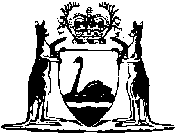 